По информации Роспотребнадзора по Иркутской области в обороте выявлена фальсифицированная молочная продукция, икра лососевая: 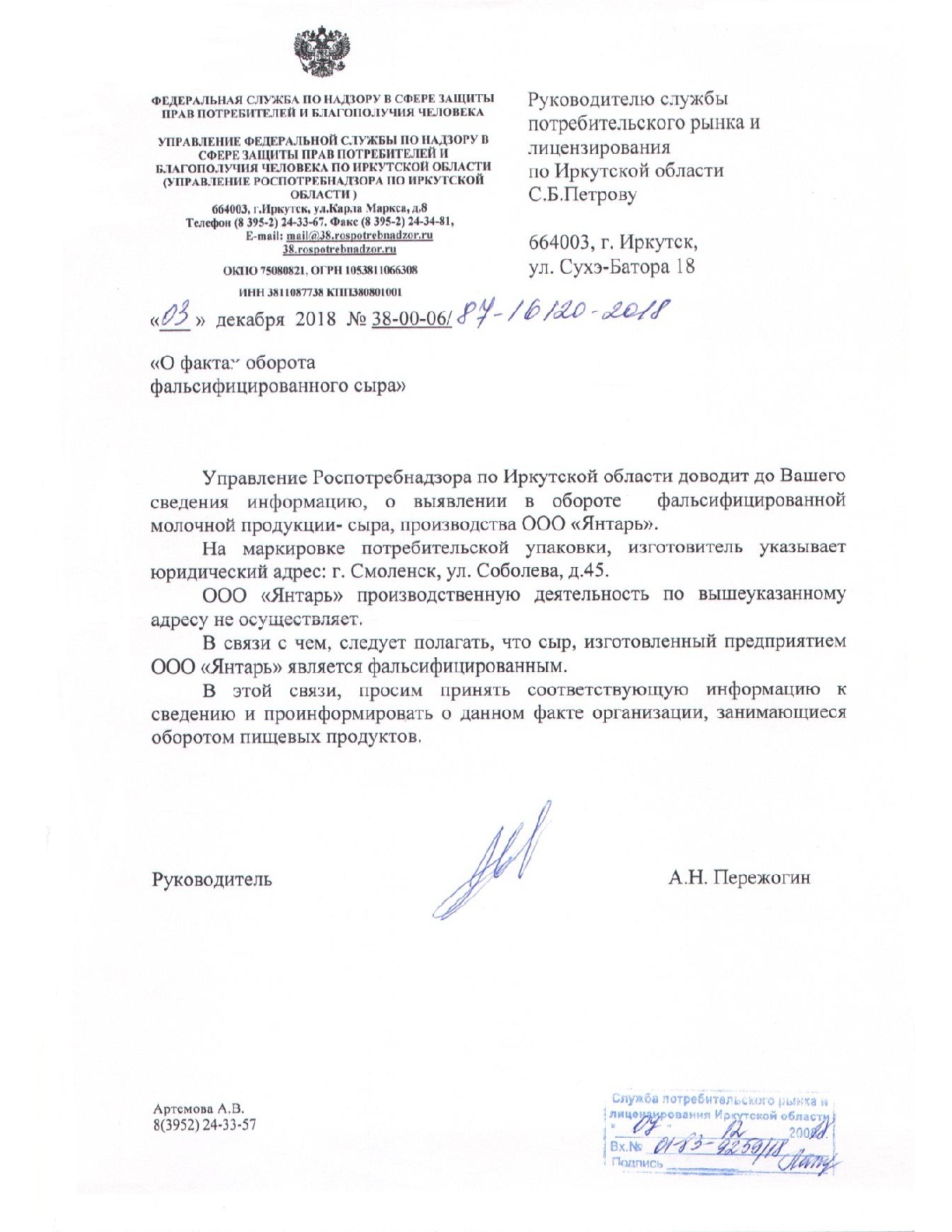 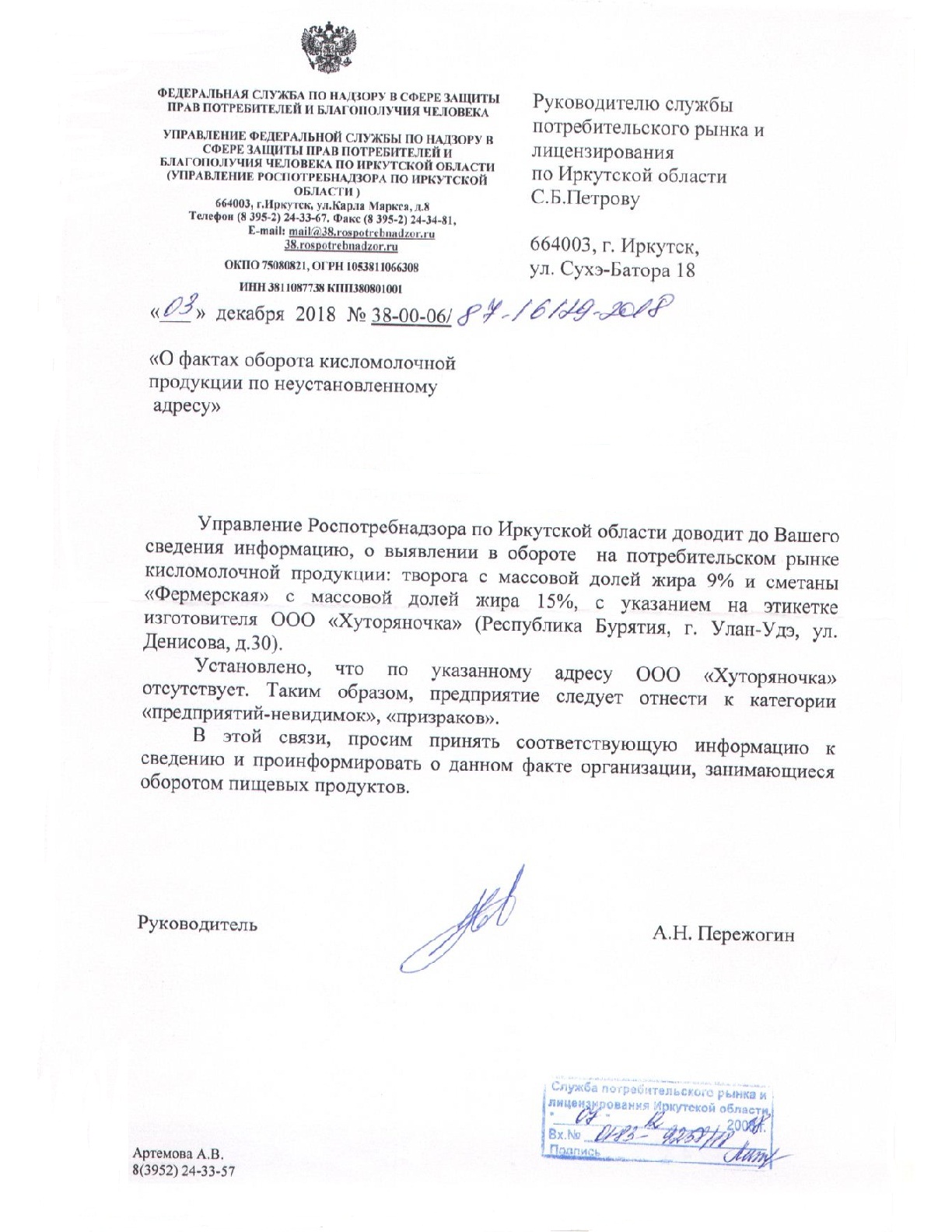 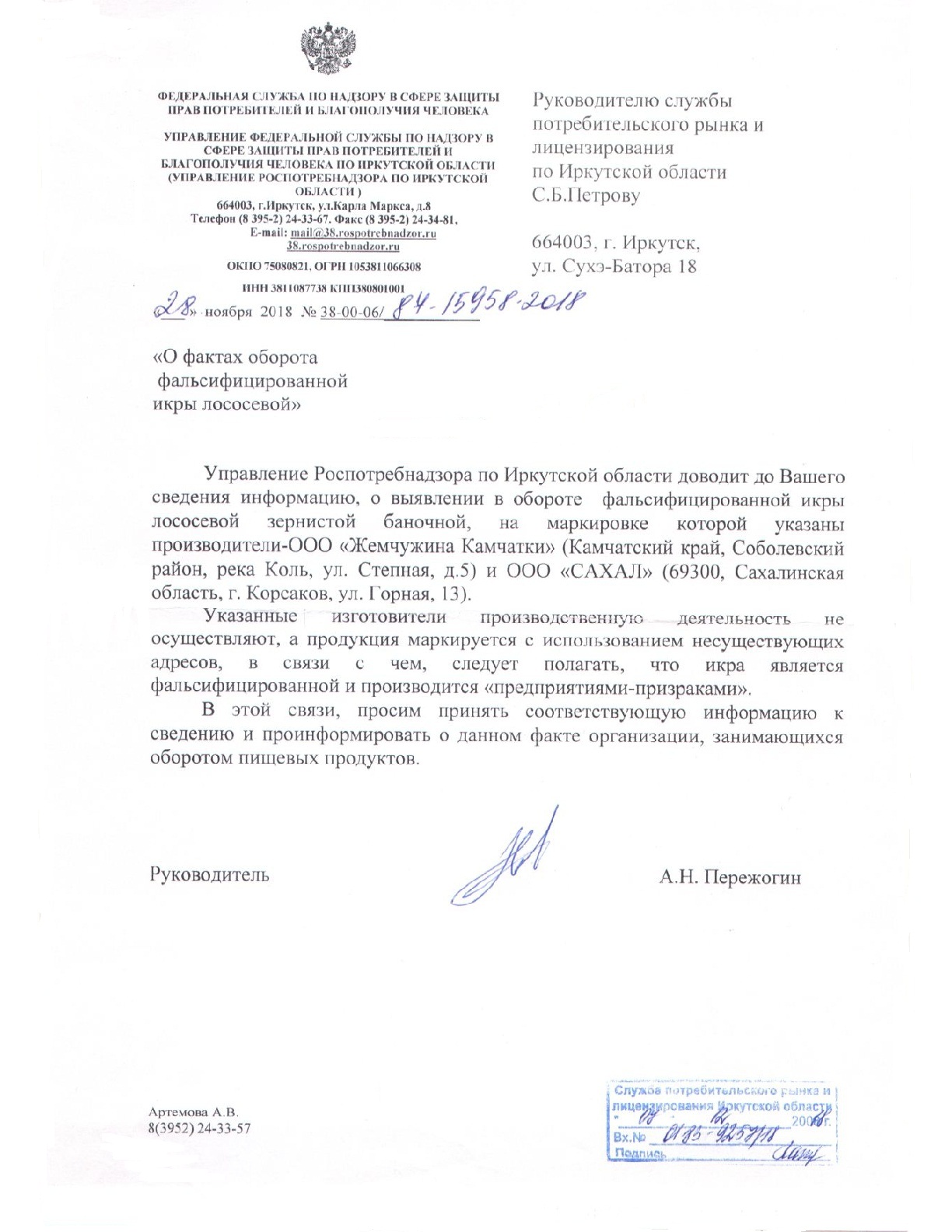 